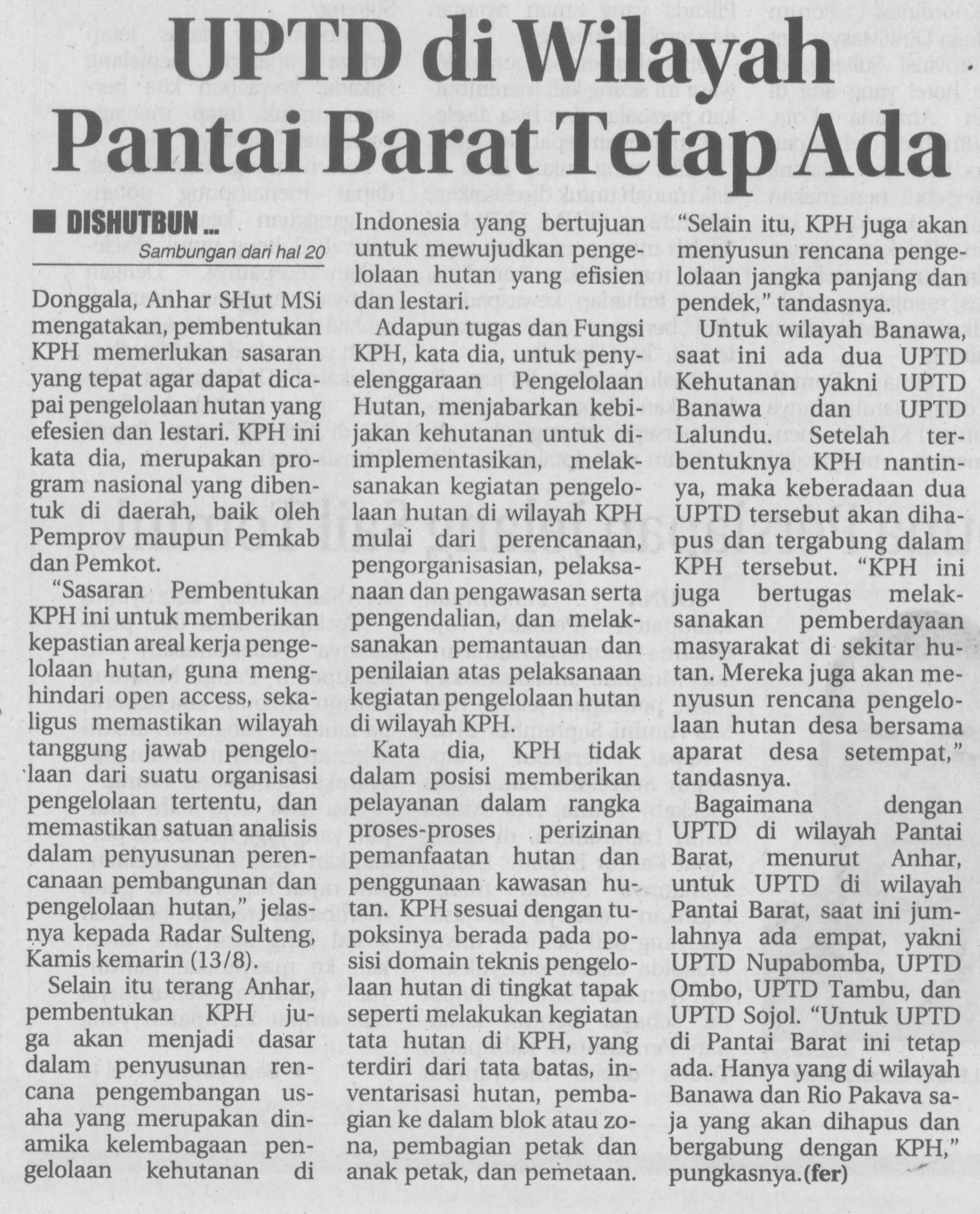 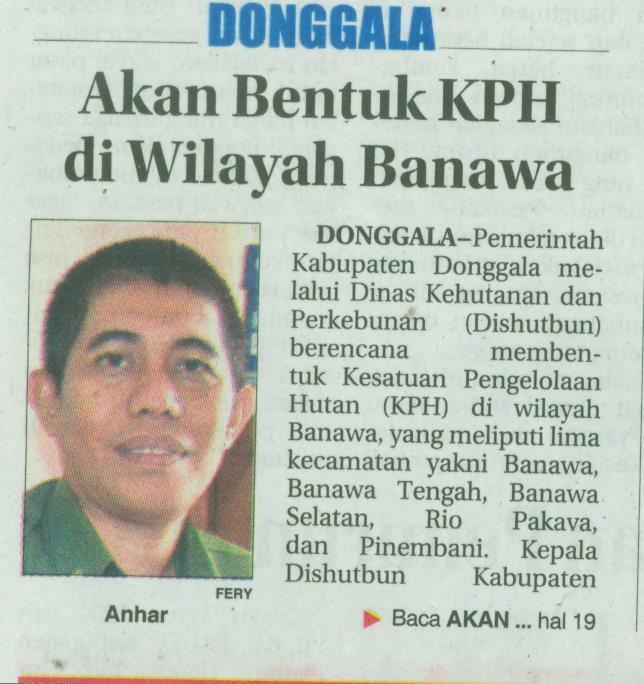 Harian    :  Radar sultengKasubaudSulteng  IHari, tanggal:Jum’at, 14 Agustus 2015KasubaudSulteng  IKeterangan:Akan Bentuk KPH Diwilayah BanawaKasubaudSulteng  IEntitas:DonggalaKasubaudSulteng  I